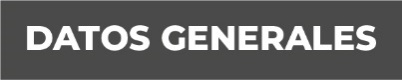 Nombre: Yamili Solís Rico.Grado de Escolaridad:Licenciada en Derecho.Cédula Profesional (Licenciatura): 8526247Correo Electrónico: Datos GeneralesFormación Académica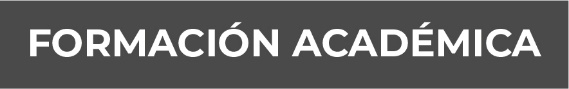 2009-2013	Universidad Veracruzana - Estudios de Licenciatura en Derecho.Promedio 90. Tesis: “El Amparo ante las Reformas Constitucionales en el Siglo XXI”.2021-2022Centro Mexicano de Estudios de Posgrado- Estudios de Maestría en Derecho Procesal. (Finaliza en Agosto de 2022).Trayectoria Profesional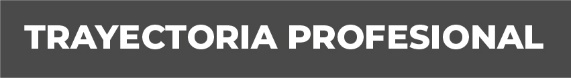 2011 a 2017-Curso de Derecho Procesal Penal (2011).-Congreso Nacional: Reforma al Juicio de Amparo (2011).-Segundo Coloquio Iberoamericano: Estado Constitucional y Sociedad (2011).-Integrante de la Academia de Abogados y Profesionistas Afines, A. C. “Libres por el Pensamiento y la Justicia” (2011).-Taller: Formación de Multiplicadores en Mediación (2012).-Curso Teórico-Práctico: Nuevo Sistema Penal Acusatorio Adversarial (2012).-Seminario: Diseño, Elaboración y Evaluación de Políticas Públicas: Desarrollo Social, Gobernanza y Juventud (2013).-Asesora Jurídica del H. Ayuntamiento Constitucional de Coacoatzintla, Ver, (2014 - 2015).-Curso de Capacitación en Materia Laboral a Nivel Municipal (2014). -Abogada Litigante en Despacho Jurídico Xalapa, Ver. (2011-2015).-Curso Inicial para Formación de Agentes del Ministerio Público (2015).-Fiscal Auxiliar en la Fiscalía Regional Zona Norte Tantoyuca, Ver. (Mayo 2016 - Agosto 2016).Fiscal Quinta de la Unidad Integral de Procuración de Justicia Distrito I Pánuco, Ver.(Agosto 2016- Febrero 2018). -Fiscal Quinta de la Unidad Integral de Procuración de Justicia Distrito IIITantoyuca, Ver. (Marzo 2018 - A la fecha).-Cursos Diversos de Derechos Humanos en línea. (2017 – 2019).-Fiscal Tercera en la Sub Unidad Integral de Procuración de Justicia del Décimo Séptimo Distrito Judicial en José Cardel, Ver. (Diciembre 2019 a la fecha.)-Curso en línea “Análisis de Contexto y uso de la Prueba Circunstancial, Indiciaria y Presuntiva”. (17 de Junio de 2020).-Curso en línea “Teoría del Delito”. (30 de Junio de 2020).-Reconocimiento por la Fiscal General del Estado de Veracruz, al Desempeño de mi función, en el marco del Día Nacional del Ministerio Público. (22 de Octubre de 2021).-Actualmente estudiando de la Maestría en Derecho Procesal, en el Centro Mexicano de Estudios de Posgrado. (Febrero 2021- Agosto 2022). Conocimiento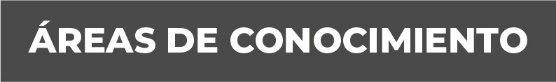 -Derecho Penal-Derecho Constitucional-Derecho Civil-Amparo